Тест для проведения итоговой аттестации по чтению 7 классЦель: проверка уровня знаний по предмету за курс обучения.1.	Отметьте только жанры устного народного творчества:А) СказкаБ) РассказВ) БылинаГ) Народные песниД) ПовестьЕ) Пословицы, поговорки, загадки 2.	Соедините стрелками названия произведений и их жанр:3.	Подпишите портрет известного писателя?  _____________________________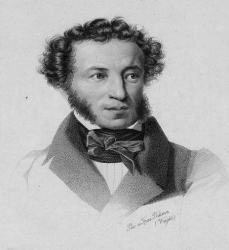 4. М.Ю. Лермонтов написал патриотическое стихотворение, посвященное битве, где русские солдаты показали себя самыми настоящими защитниками страны.  Как оно называется? А) «Все в тающей дымке…» Б) «Бородино» В) «Лиса и журавль»5. Какой автор писал басни?А) А.С.ПушкинБ) И.А. КрыловВ) М. Горький6. Кого из героев повести «Дети подземелья» В.Г. Короленко характеризуют эти слова: (Вася, Валек, Маруся, Соня) 1) «Все звали меня бродягой, негодным мальчишкой и так часто укоряли в разных дурных наклонностях, что я, наконец, и сам проникся этим убеждениям.»______________________________________________________ 2) «Это был мальчик лет девяти, больше меня, худощавый и тонкий, как тростинка. Одет он был в грязной рубашонке, руки держал  в карманах узких и коротких штанишек» ________________________________________ 3) «Моя маленькая приятельница почти никогда не бегала и смеялась очень редко: когда же смеялась, то смех её звучал, как самый маленький серебряный колокольчик, который на десять шагов уже не слышно» _________________________________________ 4) «Она была кругла, как пышка, и упруга, как мячик. Так резво бегала, когда, бывало, разыграется, так звонко смеялась, на ней всегда были такие красивые платья, и в тёмные косы ей каждый день горничная вплетала алую ленту» ________________________________________________7. Соедини названия произведений и имена главных героев:7.  Алексей Максимович Пешков, из за своего трудного детства, когда стал писать произведения взял себе псевдоним:А) Максим ГорькийБ) Максим АлексеевВ) Максим Пешков9.  Вспомните и дополните строки стихотворения М.В. Исаковского «Ветер»Осторожно ветерИз калитки______,Постучал в __________,____________ по крыше;Поиграл немного__________ черемух,Пожурил за что-то____________ знакомыхИ расправив бодроМолодые________, Полетел куда-тоВперегонку с __________.10.  Какие произведения можно отнести к юмористическим? (выберите не менее 3-х правильных ответов)А) М.Горький «В людях»Б) А.П. Чехов «Хамелеон»В) В.П.Катаев «Флаг»Г) Ю.И. Коваль «Картофельная собака»Д) М.Ю. Лермонтов «Бородино»Е)К.Г. Паустовский «Последний черт»12. Какое произведение из курса 7 класса вам больше понравилось или запомнилось? Назовите главных героев  и основную тему этого произведенияСивка-БуркаПо улице мостовойИлья МуромецМартышка и очки«Все в тающей дымке…»Дети подземельяБылинаСказкаБасняСтихотворениеНародная песняПовесть«Кавказский пленник»Клёст«Капитан Клюквин»Сторож склада, собака«Время говорит - пора»Женечка, собаки,«Картофельная собака»Володька, пьющий отец, Борька Брысь «Багульник»Жилин, Костылин, Дина